IPA Travel Permission FormIPA TRAVELLING PERMISSION FORM WITH YOUNG PARTICIPANTSEVENT: ________________________________________________________________VENUE: ________________________________________________________________DATES: ________________________________________________________________TRAVELLING COACHES/OFFICIALSI hereby agree to abide by the guidelines and regulations contained in IPA Code of Ethics and Good Practice for Youth Sport.PARENT/GUARDIAN OF PARTICIPANT (U18)I have read and accept the conditions and rules set down by IPA for children travelling to competitions and events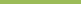 1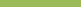 IPA Travel Permission FormEMERGENCY CONTACTName: _______________________   Contact:	__________________YOUNG PARTICIPANT:I have read and accept the conditions and rules set down by IPA for children travelling to competitions and events. I agree to abide by the rulesSIGNATURE 1:   _______________________PRINT NAME:   _______________________DATE:	______________________2SIGNATURE 1:____________________SIGNATURE 1:______________________PRINT NAME:______________________PRINT NAME:_______________________DATE:______________________DATE:_______________________SIGNATURE 1:_______________________EMERGENCY CONTACT NO: ___________________EMERGENCY CONTACT NO: ___________________PRINT NAME:_______________________DATE:______________________